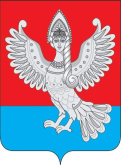 Администрация Пучежского городского поселенияПучежского муниципального района Ивановской областиПОСТАНОВЛЕНИЕот 28.08.2015 г.                                                                                          № 201-п    г. ПучежО схеме теплоснабжения Пучежского городского поселенияВ соответствии с федеральными законами от 06.10.2003 N 131-ФЗ "Об общих принципах организации местного самоуправления в Российской Федерации", № 190- ФЗ от 27.07.2010 «О теплоснабжении» постановляю:С момента запуска в работу новых газовых БМК и начала коммерческого отпуска тепловой энергии в присоединенные тепловые сети определить теплоснабжающими организациями, производящими тепловую энергию на новых газовых БМК – ООО «Ивановотеплосервис» и ОАО «Пучежская МТС».В связи с выводом из эксплуатации угольной котельной №14 и  присоединенных к ней тепловых сетей с 07.05.2014 года определить теплоснабжающей организацией, осуществляющей производство и транспортировку тепловой энергии потребителям - ОАО «Пучежская МТС» - котельная №13 и ООО «Ивановотеплосервис» котельная №14 (согласно Приложения 1).Определить теплоснабжающей организацией, осуществляющей транспортировку производимой ООО «Ивановотеплосервис» тепловой энергии и поставку конечным потребителям – ООО «Берег», кроме котельной №14 (согласно Приложения 1).Рекомендовать ООО «Ивановотеплосервис» в соответствии с п. 4 ст. 13 ФЗ №190 от 27.07.2010 «О теплоснабжении» заключить договоры поставки тепловой энергии с организацией, осуществляющей транспортировку производимой ООО «Ивановотеплосервис» тепловой энергии (согласно Приложения 1). Рекомендовать ООО «Берег», ОАО «Пучежская МТС», ООО «Ивановотеплосервис» обеспечить безаварийную эксплуатацию тепловых сетей, присоединённых к новым газовым БМК, к работе по новой схеме теплоснабжения в период отопительного сезона 2015-2016гг. (Приложение 1)Назначить ответственным лицом осуществляющим ежедневное, а в течение отопительного периода - ежесуточное  принятие и рассмотрение жалоб потребителей по вопросам надежности теплоснабжения – И.Е. Аршинова заместителя главы администрации.Постановление администрации Пучежского городского поселения  № 28-п от 02.04.2014г. считать утратившим силу. Контроль за исполнение настоящего постановления возложить на заместителя главы администрации Пучежского городского поселения Пучежского муниципального района – И.Е. Аршинова.Постановление вступает в силу с момента его подписания.Глава администрации                                                       Пучежского городского поселения                                                 С.П. АндреевПриложение 1 к ПостановлениюАдминистрации Пучежского городского поселения № 201-п от 28.08.2015Реестр потребителей тепловой энергии Пучежского городского поселения (жилые здания):Таблица 1.Реестр потребителей тепловой энергии Пучежского городского поселения (административные и производственные здания (нежилые):Таблица 2№ п/пАдрес зданияГод постройкиЭтажность здания,шт.Площадъ здания, м2Площадъ здания, м2Площадъ здания, м2№ п/пАдрес зданияГод постройкиЭтажность здания,шт.Общая отапливаемая площадьв т.ч.жилая площадь квартирв т.ч.мест общего пользования1234567Блочно-модульная котельная ул. Грибоедова, г. Пучежа ООО «Ивановотеплосервис», организация, осуществляющая транспортировку – ООО «Берег»Блочно-модульная котельная ул. Грибоедова, г. Пучежа ООО «Ивановотеплосервис», организация, осуществляющая транспортировку – ООО «Берег»Блочно-модульная котельная ул. Грибоедова, г. Пучежа ООО «Ивановотеплосервис», организация, осуществляющая транспортировку – ООО «Берег»Блочно-модульная котельная ул. Грибоедова, г. Пучежа ООО «Ивановотеплосервис», организация, осуществляющая транспортировку – ООО «Берег»Блочно-модульная котельная ул. Грибоедова, г. Пучежа ООО «Ивановотеплосервис», организация, осуществляющая транспортировку – ООО «Берег»Блочно-модульная котельная ул. Грибоедова, г. Пучежа ООО «Ивановотеплосервис», организация, осуществляющая транспортировку – ООО «Берег»Блочно-модульная котельная ул. Грибоедова, г. Пучежа ООО «Ивановотеплосервис», организация, осуществляющая транспортировку – ООО «Берег»1ул. Советская, 3197353578,403310,90267,502ул. Советская, 4196641968,701833,503ул. Советская, 5197553570,903305,90265,004ул. Советская, 7197653534,703268,70266,005ул. Советская, 8197453605,103337,10268,006ул. Советская, 9198154800,004413,50386,507ул. Горького, 16198954501,204145,80355,408ул. Грибоедова, 4198353610,533340,03270,509ул. Приволжская, 4196541622,101473,60148,5010ул. Приволжская, 6196841566,801424,00142,8011ул. Приволжская, 8196941596,901449,60147,3012ул. Горького, 17200654125,203777,20348,0013ул. Грибоедова, 6198252908,502640,00268,5014ул. Приволжская, 2198352872,002600,00272,0015ул. Советская, 6198354964,204575,20389,0016ул. Горького, 151978133,3033,300,00Блочно-модульная котельная ул. П-Зарубина, г. Пучежа ООО «Ивановотеплосервис», организация, осуществляющая транспортировку – ООО «Берег»Блочно-модульная котельная ул. П-Зарубина, г. Пучежа ООО «Ивановотеплосервис», организация, осуществляющая транспортировку – ООО «Берег»Блочно-модульная котельная ул. П-Зарубина, г. Пучежа ООО «Ивановотеплосервис», организация, осуществляющая транспортировку – ООО «Берег»Блочно-модульная котельная ул. П-Зарубина, г. Пучежа ООО «Ивановотеплосервис», организация, осуществляющая транспортировку – ООО «Берег»Блочно-модульная котельная ул. П-Зарубина, г. Пучежа ООО «Ивановотеплосервис», организация, осуществляющая транспортировку – ООО «Берег»Блочно-модульная котельная ул. П-Зарубина, г. Пучежа ООО «Ивановотеплосервис», организация, осуществляющая транспортировку – ООО «Берег»Блочно-модульная котельная ул. П-Зарубина, г. Пучежа ООО «Ивановотеплосервис», организация, осуществляющая транспортировку – ООО «Берег»1ул. Ленина, 1619562416,60373,7042,902ул. Ленина, 16а199555059,104508,30550,803ул. Ленина, 20/319552408,60365,4043,204ул. Ленина, 22/419552406,60363,4043,205ул. 50 лет ВЛКСМ, 11962173,3073,300,006ул. Радищева, 121956134,7034,700,007ул. Радищева, 101956132,3032,300,008ул. Радищева, 81956134,2034,200,009ул. Радищева, 61960147,2047,200,00Блочно-модульная котельная ул. Островского, г. Пучежа ООО «Ивановотеплосервис», организация, осуществляющая транспортировку – ООО «Берег»Блочно-модульная котельная ул. Островского, г. Пучежа ООО «Ивановотеплосервис», организация, осуществляющая транспортировку – ООО «Берег»Блочно-модульная котельная ул. Островского, г. Пучежа ООО «Ивановотеплосервис», организация, осуществляющая транспортировку – ООО «Берег»Блочно-модульная котельная ул. Островского, г. Пучежа ООО «Ивановотеплосервис», организация, осуществляющая транспортировку – ООО «Берег»Блочно-модульная котельная ул. Островского, г. Пучежа ООО «Ивановотеплосервис», организация, осуществляющая транспортировку – ООО «Берег»Блочно-модульная котельная ул. Островского, г. Пучежа ООО «Ивановотеплосервис», организация, осуществляющая транспортировку – ООО «Берег»Блочно-модульная котельная ул. Островского, г. Пучежа ООО «Ивановотеплосервис», организация, осуществляющая транспортировку – ООО «Берег»1ул. 50 лет ВЛКСМ, 1819622242,70222,7020,002ул. П-Зарубина, 281966164,0064,000,00Блочно-модульная котельная ул. П-Зарубина, г. Пучежа ООО «Ивановотеплосервис», организация, осуществляющая транспортировку – ООО «Берег»Блочно-модульная котельная ул. П-Зарубина, г. Пучежа ООО «Ивановотеплосервис», организация, осуществляющая транспортировку – ООО «Берег»Блочно-модульная котельная ул. П-Зарубина, г. Пучежа ООО «Ивановотеплосервис», организация, осуществляющая транспортировку – ООО «Берег»Блочно-модульная котельная ул. П-Зарубина, г. Пучежа ООО «Ивановотеплосервис», организация, осуществляющая транспортировку – ООО «Берег»Блочно-модульная котельная ул. П-Зарубина, г. Пучежа ООО «Ивановотеплосервис», организация, осуществляющая транспортировку – ООО «Берег»Блочно-модульная котельная ул. П-Зарубина, г. Пучежа ООО «Ивановотеплосервис», организация, осуществляющая транспортировку – ООО «Берег»Блочно-модульная котельная ул. П-Зарубина, г. Пучежа ООО «Ивановотеплосервис», организация, осуществляющая транспортировку – ООО «Берег»1ул. Ленина, 3119542449,90400,9049,002ул. П-Зарубина, 319542438,00384,0054,003ул. П-Зарубина, 519542439,20388,5050,704ул. П-Зарубина, 619542395,60350,0045,6005ул. П-Зарубина, 8/119542411,60359,2052,406ул. П-Зарубина, 1019542231,20219,4011,807ул. Тельмана, 319542431,40379,4052,008ул. Тельмана, 6199531438,401308,60129,809ул. Тельмана, 419532238,80215,2023,6010ул. П-Зарубина, 719562401,20359,6041,60Блочно-модульная котельная ул. Ленина, г. Пучежа ООО «Ивановотеплосервис», организация, осуществляющая транспортировку – ООО «Берег»Блочно-модульная котельная ул. Ленина, г. Пучежа ООО «Ивановотеплосервис», организация, осуществляющая транспортировку – ООО «Берег»Блочно-модульная котельная ул. Ленина, г. Пучежа ООО «Ивановотеплосервис», организация, осуществляющая транспортировку – ООО «Берег»Блочно-модульная котельная ул. Ленина, г. Пучежа ООО «Ивановотеплосервис», организация, осуществляющая транспортировку – ООО «Берег»Блочно-модульная котельная ул. Ленина, г. Пучежа ООО «Ивановотеплосервис», организация, осуществляющая транспортировку – ООО «Берег»Блочно-модульная котельная ул. Ленина, г. Пучежа ООО «Ивановотеплосервис», организация, осуществляющая транспортировку – ООО «Берег»Блочно-модульная котельная ул. Ленина, г. Пучежа ООО «Ивановотеплосервис», организация, осуществляющая транспортировку – ООО «Берег»1ул. Ленина, 3919563927,00808,30118,702ул. Ленина, 4319573915,10799,40115,70Блочно-модульная котельная ул. П-Зарубина, г. Пучежа ООО «Ивановотеплосервис», организация, осуществляющая транспортировку – ООО «Берег»Блочно-модульная котельная ул. П-Зарубина, г. Пучежа ООО «Ивановотеплосервис», организация, осуществляющая транспортировку – ООО «Берег»Блочно-модульная котельная ул. П-Зарубина, г. Пучежа ООО «Ивановотеплосервис», организация, осуществляющая транспортировку – ООО «Берег»Блочно-модульная котельная ул. П-Зарубина, г. Пучежа ООО «Ивановотеплосервис», организация, осуществляющая транспортировку – ООО «Берег»Блочно-модульная котельная ул. П-Зарубина, г. Пучежа ООО «Ивановотеплосервис», организация, осуществляющая транспортировку – ООО «Берег»Блочно-модульная котельная ул. П-Зарубина, г. Пучежа ООО «Ивановотеплосервис», организация, осуществляющая транспортировку – ООО «Берег»Блочно-модульная котельная ул. П-Зарубина, г. Пучежа ООО «Ивановотеплосервис», организация, осуществляющая транспортировку – ООО «Берег»1ул. Ленина, 17/619602879,80808,6071,202ул. Ленина, 1919572919,50849,7069,803ул. Ленина, 2119542440,50405,104ул. Ленина, 2319572893,90823,1070,805ул. Ленина, 25195932396,602227,10169,506ул. 50 летВЛКСМ, 819602570,10525,3044,807ул. 50 летВЛКСМ, 1019602586,40539,6046,808ул. 50 летВЛКСМ, 1219612588,00540,9047,109ул. П-Зарубина, 9197721018,30925,2093,1010ул. П-Зарубина, 9а19772388,30354,1034,2011ул. П-Зарубина, 11196641122,701028,3094,4012ул. П-Зарубина, 13196541374,201278,2096,0013ул. П-Зарубина, 15/1419622868,90798,7070,20141пер. Советский, 6196155302,804826,60476,2015ул. Советская, 12198556198,105570,00628,1016ул. Советская, 13198655819,405144,30675,1017ул. 30 лет Победы, 119732398,80366,8032,00Блочно-модульная котельная ул. Садовая, г. Пучежа ООО «Ивановотеплосервис», организация, осуществляющая транспортировку – ООО «Берег»Блочно-модульная котельная ул. Садовая, г. Пучежа ООО «Ивановотеплосервис», организация, осуществляющая транспортировку – ООО «Берег»Блочно-модульная котельная ул. Садовая, г. Пучежа ООО «Ивановотеплосервис», организация, осуществляющая транспортировку – ООО «Берег»Блочно-модульная котельная ул. Садовая, г. Пучежа ООО «Ивановотеплосервис», организация, осуществляющая транспортировку – ООО «Берег»Блочно-модульная котельная ул. Садовая, г. Пучежа ООО «Ивановотеплосервис», организация, осуществляющая транспортировку – ООО «Берег»Блочно-модульная котельная ул. Садовая, г. Пучежа ООО «Ивановотеплосервис», организация, осуществляющая транспортировку – ООО «Берег»Блочно-модульная котельная ул. Садовая, г. Пучежа ООО «Ивановотеплосервис», организация, осуществляющая транспортировку – ООО «Берег»1ул. 1Производственная, 31964156,8056,800,002ул. 1Производственная, 519672153,90153,900,003ул. 1Производственная, 5а1984131,5031,500,004пер. 1 Заводской, 219621101,80101,805пер. 1 Заводской, 2а1982156,7056,700,006пер. 1 Заводской, 319541105,20105,200,007пер. 1 Заводской, 41961152,1052,100,008пер. 1 Заводской, 519551176,60176,600,009пер. 1 Заводской, 61955138,5038,500,0010пер. 1 Заводской, 719612296,70263,3033,4011пер. 2 Заводской, 31955180,0080,000,0012пер. 2 Заводской, 51955136,7036,700,0013ул. 1Производственная, 219712403,50384,5019,00014ул. 1Производственная, 2а19752766,50735,0031,5015ул. 1Производственная, 419702420,30375,7044,6016ул. 1Производственная, 6197753501,903228,40273,5017ул. 1Производственная, 8197953900,102213,601686,5018ул. Заводская, 10196842608,801704,20904,6019ул. Заводская, 619964910,10805,60104,5020ул. Заречная, 3419612328,40300,2028,2021ул. Заречная, 3619622341,40311,6029,8022ул. Заречная, 3819622343,30312,5030,8023ул. Заречная, 4019622338,10308,1030,0024ул. Октябрьская, 119632331,40305,6025,8025ул. Октябрьская, 319632334,40308,6025,8026ул. Родинская, 11957157,3057,300,0027ул. Садоваяя, 4197853683,103404,80278,3028ул. Южная, 21955175,5075,500,0029ул. Южная, 41958173,3073,300,0030пер. Южный, 61953152,5052,500,0031ул. Родинская, 51955130,8030,800,00Котельная №13, ОАО «Пучежская МТС»Котельная №13, ОАО «Пучежская МТС»Котельная №13, ОАО «Пучежская МТС»Котельная №13, ОАО «Пучежская МТС»Котельная №13, ОАО «Пучежская МТС»Котельная №13, ОАО «Пучежская МТС»Котельная №13, ОАО «Пучежская МТС»1ул. 2Производственная, 1019672577,20507,0070,202ул. 2Производственная, 14197654291,603674,60617,003ул. 2Производственная, 1919581438,80416,9021,904ул. 2Производственная, 819692323,00309,7013,305ул. 2Производственная, 1219752767,10711,5055,606ул. 2Производственная, 71975157,9057,900,007ул. 2Производственная, 241973142,2042,200,008ул. 2Производственная, 24а1973140,8040,800,009ул. 2Производственная, 15199054547,104053,50493,60Котельная №14,  ОГСУСО «Пучежский дом-интернат для престарелых  и инвалидов» - ООО «Ивановотеплосервис»Котельная №14,  ОГСУСО «Пучежский дом-интернат для престарелых  и инвалидов» - ООО «Ивановотеплосервис»Котельная №14,  ОГСУСО «Пучежский дом-интернат для престарелых  и инвалидов» - ООО «Ивановотеплосервис»Котельная №14,  ОГСУСО «Пучежский дом-интернат для престарелых  и инвалидов» - ООО «Ивановотеплосервис»Котельная №14,  ОГСУСО «Пучежский дом-интернат для престарелых  и инвалидов» - ООО «Ивановотеплосервис»Котельная №14,  ОГСУСО «Пучежский дом-интернат для престарелых  и инвалидов» - ООО «Ивановотеплосервис»Котельная №14,  ОГСУСО «Пучежский дом-интернат для престарелых  и инвалидов» - ООО «Ивановотеплосервис»1ул. Заречная д. 2197251865,901788,90№ п/пАдрес зданияВысотаОбъем здания, м2Объем здания, м2Объем здания, м2№ п/пАдрес зданияВысотаОбщий объем зданияв т.ч.объем подвалаОбъем здания общий отапливаемый123456Блочно-модульная котельная ул. Грибоедова, г. Пучежа ООО «Ивановотеплосервис», организация, осуществляющая транспортировку – ООО «Берег»Блочно-модульная котельная ул. Грибоедова, г. Пучежа ООО «Ивановотеплосервис», организация, осуществляющая транспортировку – ООО «Берег»Блочно-модульная котельная ул. Грибоедова, г. Пучежа ООО «Ивановотеплосервис», организация, осуществляющая транспортировку – ООО «Берег»Блочно-модульная котельная ул. Грибоедова, г. Пучежа ООО «Ивановотеплосервис», организация, осуществляющая транспортировку – ООО «Берег»Блочно-модульная котельная ул. Грибоедова, г. Пучежа ООО «Ивановотеплосервис», организация, осуществляющая транспортировку – ООО «Берег»Блочно-модульная котельная ул. Грибоедова, г. Пучежа ООО «Ивановотеплосервис», организация, осуществляющая транспортировку – ООО «Берег»1 МДОУ д/с Ладушки8,94524,0-4524,02ул. Горького д. 16 (аптека)3,01717,012822229,8Блочно-модульная котельная ул. П-Зарубина, г. Пучежа ООО «Ивановотеплосервис», организация, осуществляющая транспортировку – ООО «Берег»Блочно-модульная котельная ул. П-Зарубина, г. Пучежа ООО «Ивановотеплосервис», организация, осуществляющая транспортировку – ООО «Берег»Блочно-модульная котельная ул. П-Зарубина, г. Пучежа ООО «Ивановотеплосервис», организация, осуществляющая транспортировку – ООО «Берег»Блочно-модульная котельная ул. П-Зарубина, г. Пучежа ООО «Ивановотеплосервис», организация, осуществляющая транспортировку – ООО «Берег»Блочно-модульная котельная ул. П-Зарубина, г. Пучежа ООО «Ивановотеплосервис», организация, осуществляющая транспортировку – ООО «Берег»Блочно-модульная котельная ул. П-Зарубина, г. Пучежа ООО «Ивановотеплосервис», организация, осуществляющая транспортировку – ООО «Берег»1  ул. Ленина д. 18 (баня)5,22145,0-2145,02ул. 50 лет ВЛКСМ д. 2 (ГАИ)3,5648,0-648,0Блочно-модульная котельная ул. Островского, г. Пучежа ООО «Ивановотеплосервис» , организация, осуществляющая транспортировку – ООО «Берег»Блочно-модульная котельная ул. Островского, г. Пучежа ООО «Ивановотеплосервис» , организация, осуществляющая транспортировку – ООО «Берег»Блочно-модульная котельная ул. Островского, г. Пучежа ООО «Ивановотеплосервис» , организация, осуществляющая транспортировку – ООО «Берег»Блочно-модульная котельная ул. Островского, г. Пучежа ООО «Ивановотеплосервис» , организация, осуществляющая транспортировку – ООО «Берег»Блочно-модульная котельная ул. Островского, г. Пучежа ООО «Ивановотеплосервис» , организация, осуществляющая транспортировку – ООО «Берег»Блочно-модульная котельная ул. Островского, г. Пучежа ООО «Ивановотеплосервис» , организация, осуществляющая транспортировку – ООО «Берег»1ул. Ленина д. 15 (ЦГСЭН)3.552092,0121,02140,42ул. Ленина д. 15 (поликлин.)3,544429,0555,04651,03ул. Ленина д. 15 (хирургич.)3,809130,0593,09367,24ул. Ленина д, 15 (терапевтич.)4,348718,02226,09608,45 ул. Ленина д. 15 (родильное)4,655547,0127,05597,86ул. Ленина д. 15 (инфекционн.)3,21578,0-1578,07ул. Ленина д. 15 (морг)5,00324,0-324,08ул. Ленина д. 15 (прачечная)4,451060,0-1060,09ул. Ленина д. 15 (гараж)4,101045,0-1045,010ул. 50 лет ВЛКСМ д. 7 (аптека)3,55916,0601,01156,411ул. П-Зарубина д. 26 (библиотека)3,531179,0-1179,012ул. П-Зарубина д. 28 (пож. часть)3,804497,0-4497,0Блочно-модульная котельная ул. П-Зарубина, г. Пучежа ООО «Ивановотеплосервис», организация, осуществляющая транспортировку – ООО «Берег»Блочно-модульная котельная ул. П-Зарубина, г. Пучежа ООО «Ивановотеплосервис», организация, осуществляющая транспортировку – ООО «Берег»Блочно-модульная котельная ул. П-Зарубина, г. Пучежа ООО «Ивановотеплосервис», организация, осуществляющая транспортировку – ООО «Берег»Блочно-модульная котельная ул. П-Зарубина, г. Пучежа ООО «Ивановотеплосервис», организация, осуществляющая транспортировку – ООО «Берег»Блочно-модульная котельная ул. П-Зарубина, г. Пучежа ООО «Ивановотеплосервис», организация, осуществляющая транспортировку – ООО «Берег»Блочно-модульная котельная ул. П-Зарубина, г. Пучежа ООО «Ивановотеплосервис», организация, осуществляющая транспортировку – ООО «Берег»1ул. Ленина д. 29 (дом-интернат)3,4512246,01086,012680,42ул. Ленина д. 33 (школа)6,096619,0-6619,03ул. П-Зарубина д. 1 (муз. школа)3,301804,0-1804,04ул. П-Зарубина д. 12 (ЦСО)5,123494,0453,03675,25ул. Островского д.11 (универмаг)3,461168,0-1168,06ул. Островского д. 15 (школа искус.)3,341642,0-1642,07ул. Крылова (Дом Быта)3,709629,0-9629,0Блочно-модульная котельная ул. Ленина, г. Пучежа ООО «Ивановотеплосервис»Блочно-модульная котельная ул. Ленина, г. Пучежа ООО «Ивановотеплосервис»Блочно-модульная котельная ул. Ленина, г. Пучежа ООО «Ивановотеплосервис»Блочно-модульная котельная ул. Ленина, г. Пучежа ООО «Ивановотеплосервис»Блочно-модульная котельная ул. Ленина, г. Пучежа ООО «Ивановотеплосервис»Блочно-модульная котельная ул. Ленина, г. Пучежа ООО «Ивановотеплосервис»1 ул. Ленина д. 39 (магазин 11)3,87457,0-457,02ул. Ленина д. 41 (школа 1)3,757807,0744,08104,63ул. Ленина д. 43 (дет. библиотека)3,10316,0-316,04ул. Ленина д. 48 (спортшкола)8,106391,0-6391,05ул. Революционная д. 26а (ГУ УПФР)6,402241,0-2241,0Блочно-модульная котельная ул. П-Зарубина, г. Пучежа ООО «Ивановотеплосервис», организация, осуществляющая транспортировку – ООО «Берег»Блочно-модульная котельная ул. П-Зарубина, г. Пучежа ООО «Ивановотеплосервис», организация, осуществляющая транспортировку – ООО «Берег»Блочно-модульная котельная ул. П-Зарубина, г. Пучежа ООО «Ивановотеплосервис», организация, осуществляющая транспортировку – ООО «Берег»Блочно-модульная котельная ул. П-Зарубина, г. Пучежа ООО «Ивановотеплосервис», организация, осуществляющая транспортировку – ООО «Берег»Блочно-модульная котельная ул. П-Зарубина, г. Пучежа ООО «Ивановотеплосервис», организация, осуществляющая транспортировку – ООО «Берег»Блочно-модульная котельная ул. П-Зарубина, г. Пучежа ООО «Ивановотеплосервис», организация, осуществляющая транспортировку – ООО «Берег»1  ул. Ленина д. 24 (ОВД)3,63726,0-3726,02ул. Ленина д. 27 (администрация)3,7511446,01477,012036,83ул. Ленина д. 27а (статистика)4,32247,096,0285,47ул. Ленина 27а (следств отдел)4,32877,0343,01014,24ул. Радищева д. 42 (ЦДТ)5,151111,0-1111,05ул. Мичурина д. 37 (детсккомб)3,45482,0-5482,06ул. Советская д. 13 (музей)2,84823,0-823,07ул. Советская д. 13 (сбербанк)2,841741,0-1741,018ул. П-Зарубина д. 14 (ЦСО)3,602168,0340,02304,09ул. Ленина д. 26 (ТЕЛЕКОМ атс)5,733160,0326,03290,410ул. Ленина д. 27а (судеб пристав)4,32468,0183,0541,211ул. Ленина д. 27а (УФРС по Ив обл)4,32416,0162,0480,812ул. Ленина д. 25 (аптека)3,58100,0-100,013ул. Радищева д. 42 (МУ СДО ИОЦ)5,151111,0-1111,014ул. Радищева д.40 (ОФК)3,701624,0640,01880,015ул. 60 лет Октября (школа 3)3,757807,0744,08104,6Блочно-модульная котельная ул. Садовая, г. Пучежа ООО «Ивановотеплосервис», организация, осуществляющая транспортировку – ООО «Берег»Блочно-модульная котельная ул. Садовая, г. Пучежа ООО «Ивановотеплосервис», организация, осуществляющая транспортировку – ООО «Берег»Блочно-модульная котельная ул. Садовая, г. Пучежа ООО «Ивановотеплосервис», организация, осуществляющая транспортировку – ООО «Берег»Блочно-модульная котельная ул. Садовая, г. Пучежа ООО «Ивановотеплосервис», организация, осуществляющая транспортировку – ООО «Берег»Блочно-модульная котельная ул. Садовая, г. Пучежа ООО «Ивановотеплосервис», организация, осуществляющая транспортировку – ООО «Берег»Блочно-модульная котельная ул. Садовая, г. Пучежа ООО «Ивановотеплосервис», организация, осуществляющая транспортировку – ООО «Берег»1ул. Производственная д. 7 (гараж)3,6021710,02171,02ул. Заводская д. 1 (заоч.школа)6,3525390,02539,03ул. Заводская д. 2 (школа нов)6,62109403755,012442,04ул. Заводская д. 2 (школа стар)8,088144697,08422,85ул. Заводская д. 3 (д/с Малышок)7,704452425,04622,06ул. Заводская д. 8 (д/с Колокольчик)6,6886300,08630,07ул. Производственная д. 6 (магазин)3,006890,0689,08ул. Заводская д. 12 (профилакт)11,2260800,06080,0Котельная №13, ОАО «Пучежская МТС»Котельная №13, ОАО «Пучежская МТС»Котельная №13, ОАО «Пучежская МТС»Котельная №13, ОАО «Пучежская МТС»Котельная №13, ОАО «Пучежская МТС»Котельная №13, ОАО «Пучежская МТС»1МРИ ФНС5,8919140,019142Спортивный комплекс8,004671,40,04671,4Котельная №14,  ОБСУСО «Пучежский дом-интернат для престарелых  и инвалидов» - ООО «Ивановотеплосервис»Котельная №14,  ОБСУСО «Пучежский дом-интернат для престарелых  и инвалидов» - ООО «Ивановотеплосервис»Котельная №14,  ОБСУСО «Пучежский дом-интернат для престарелых  и инвалидов» - ООО «Ивановотеплосервис»Котельная №14,  ОБСУСО «Пучежский дом-интернат для престарелых  и инвалидов» - ООО «Ивановотеплосервис»Котельная №14,  ОБСУСО «Пучежский дом-интернат для престарелых  и инвалидов» - ООО «Ивановотеплосервис»Котельная №14,  ОБСУСО «Пучежский дом-интернат для престарелых  и инвалидов» - ООО «Ивановотеплосервис»1ул. Калинина д. 2 Корпус 38,5914221358715655,82 ул. Калинина д. 2 Корпус №28,6324059110024499,03Котельная8,421660,02166,04Баня – прачечная3,819330,01933,05Свинарник5,49040,0904,06Гараж4,0316540,01654,07Морг3,85950,0595,08КНС7,952040,0204,09Хлораторная7,110840,01084,0ИТОГО278 695,422 984,6287 889,2